Castle Blackridge, West (B-1)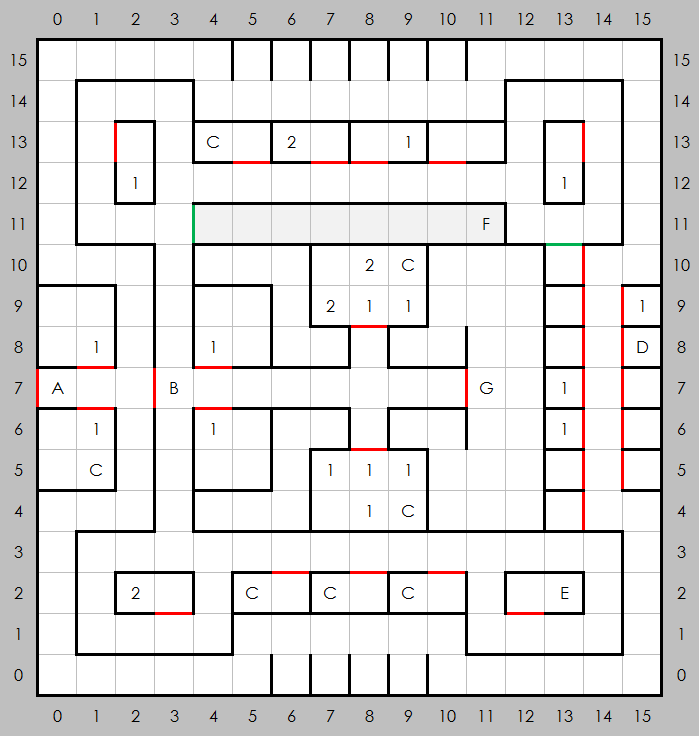 Places of NoteEntranceNo entry without merchant pass from C-1 past this pointEmpty vaults, trigger alarmsA note on the wall: IACI1;-2;ONU--G,NOT2A prisonerA slide, takes you to unreachable area of B-1Lord Hacker, gives questsEncountersRandomRandom higher level